Ukraine Humanitarian Crisis – Shot ListShoot Date: January 2023Location: Ukraine – LvivPlease Credit: Canadian Red CrossNotes:	NoTimeDescriptionLocationCastScreenshot100:00 - 00:06Exterior of  Lviv Clinical Hospital of Emergency and Intensive Care.Lviv, UkraineN/A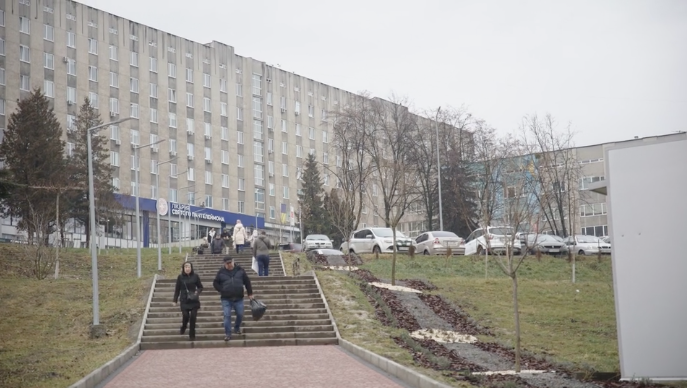 200:06 – 00:13The front entrance of Lviv Clinical Hospital of Emergency and Intensive Care. Lviv, UkraineN/A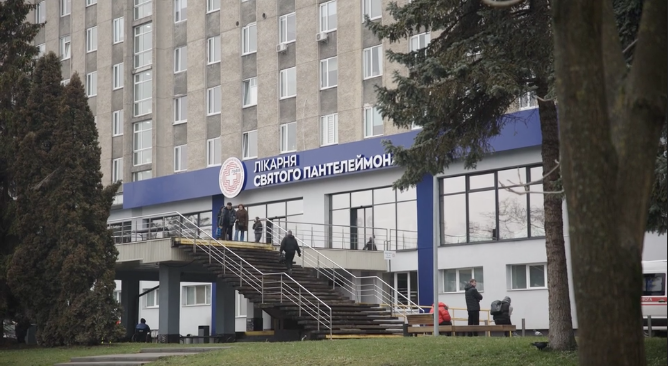 300:14 – 00:21Ambulances outside the front entrance of Lviv Clinical Hospital of Emergency and Intensive Care.Lviv, UkraineN/A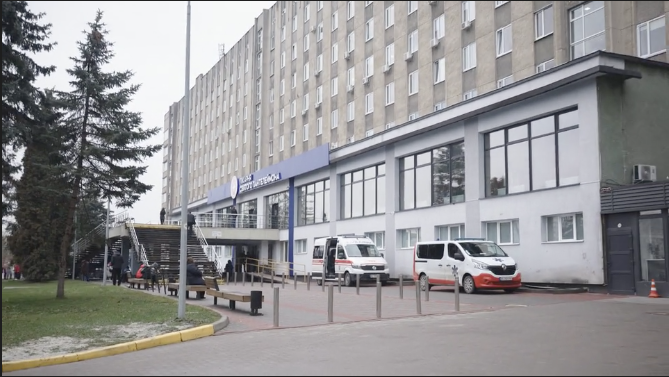 400:21 – 00:24A newly arrived patient at Lviv Clinical Hospital of Emergency and Intensive Care speaks with Dr. Oleh Berezyuk and a colleague from the psychotherapy team while she completes physical rehabilitation exercises. This young woman was injured by shelling in Kyiv and has a brain injury as a result. She is receiving mental and physical rehabilitation at the hospital.Lviv, UkraineDr. Oleh BerezyukPatientNurses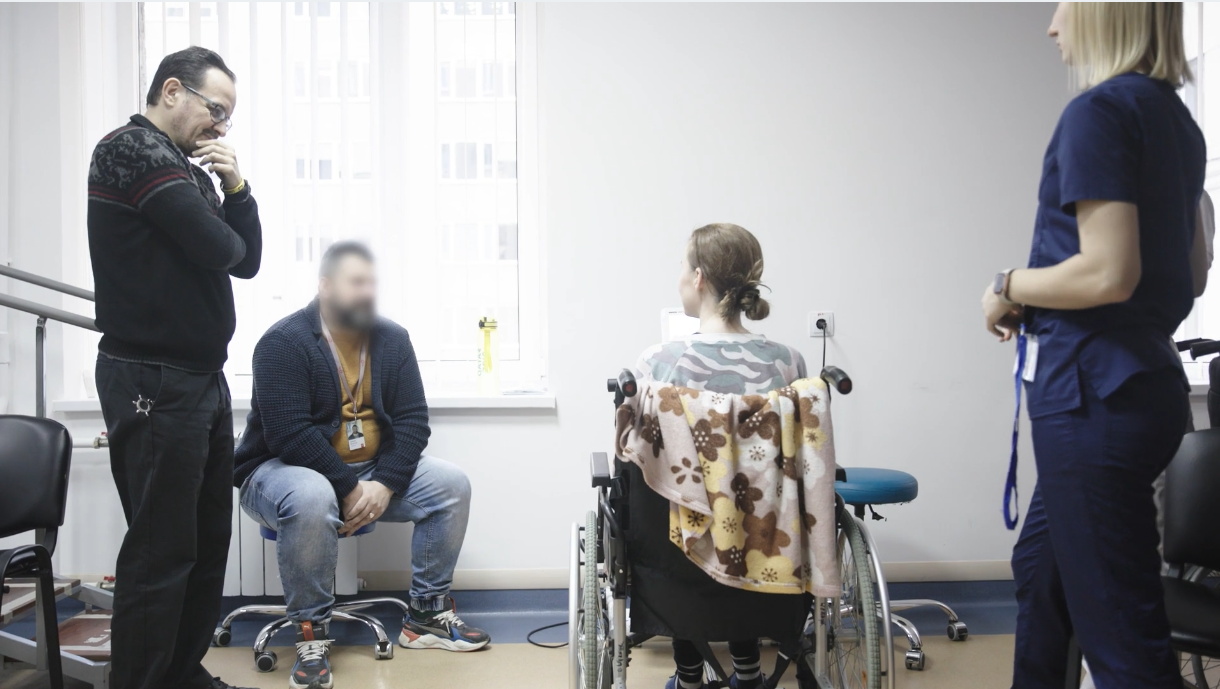 500:24 – 00:30Dr. Oleh Berezyuk the psychotherapy team speaks with a newly arrived patient (out of frame) while she completes physical rehabilitation exercises. This young woman was injured by shelling in Kyiv and has a brain injury as a result. She is receiving mental and physical rehabilitation at the hospital.Lviv, UkraineDr. Oleh Berezyuk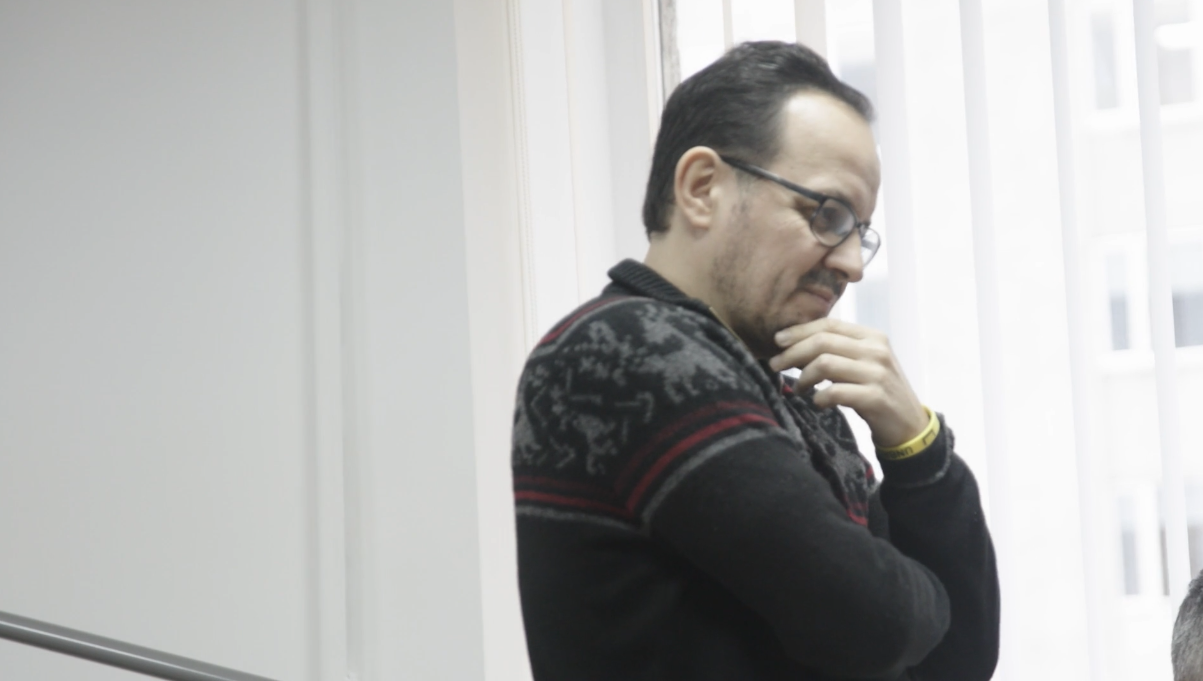 600:31 – 00:43A newly arrived patient at Lviv Clinical Hospital of Emergency and Intensive Care completes her physical rehabilitation exercises. This young woman was injured by shelling in Kyiv and has a brain injury as a result. She is receiving mental and physical rehabilitation at the hospital.Lviv, UkrainePatientNurses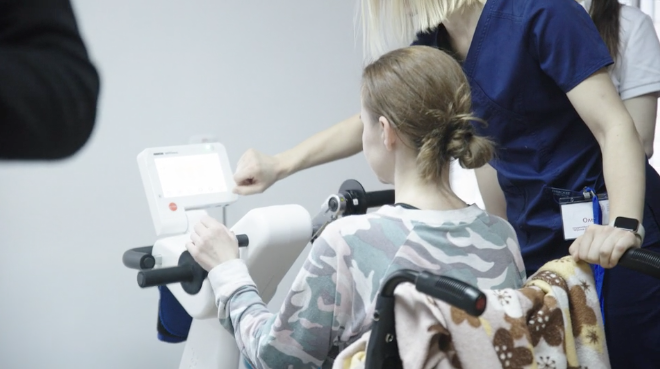 700:43 – 00:49Dr. Oleh Berezyuk, head of the psychotherapy program, speaks about a patient.Lviv, UkraineDr. Oleh Berezyuk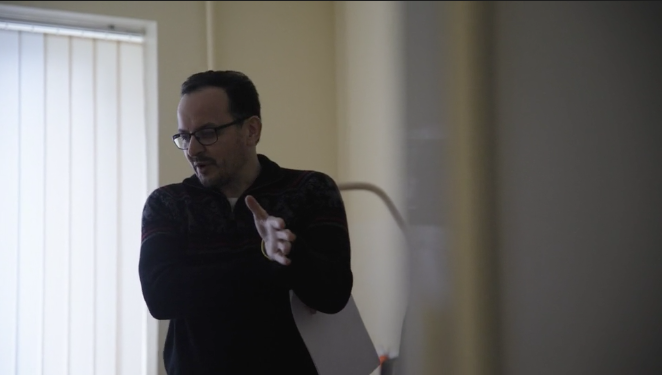 800:49 – 00:58A hallway in the inpatient ward of Lviv Clinical Hospital of Emergency and Intensive Care.Lviv, UkraineHospital staff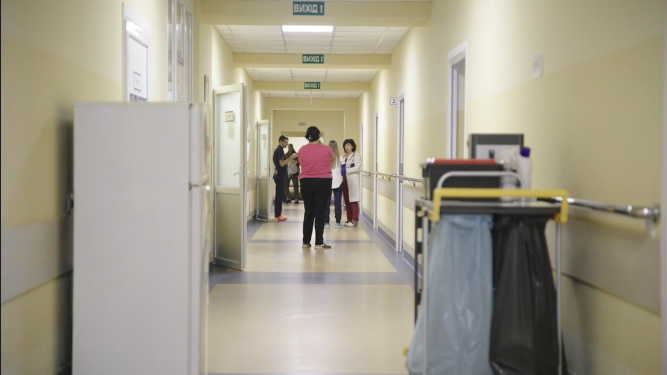 900:58 – 01:03Dr. Oleh Berezyuk, head of the psychotherapy program, enters a patient room with Ukrainian Red Cross and Canadian Red Cross personnel. Lviv, UkraineDr. Oleh BerezyukCanadian Red Cross personnelUkrainian Red Cross personnel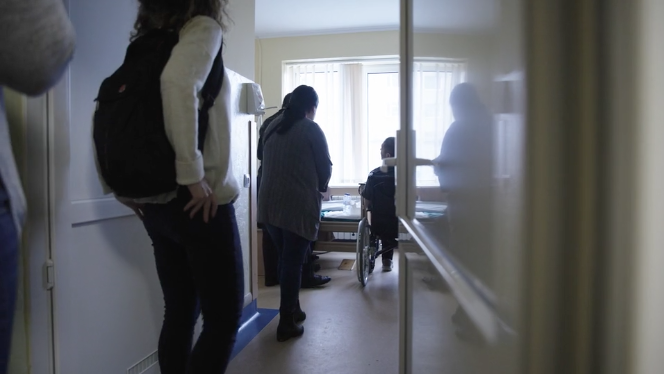 1001:04 – 01:15Lviv Clinical Hospital of Emergency and Intensive Care staff.Lviv, UkraineHospital staff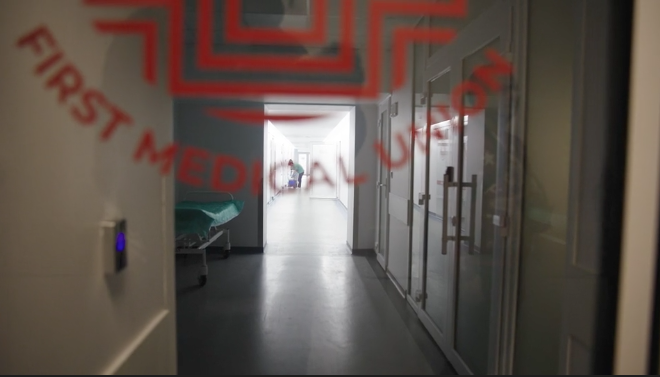 1101:15 – 01:23A staff member of Lviv Clinical Hospital of Emergency and Intensive Care walks down an empty hallway.Lviv, UkraineHospital staff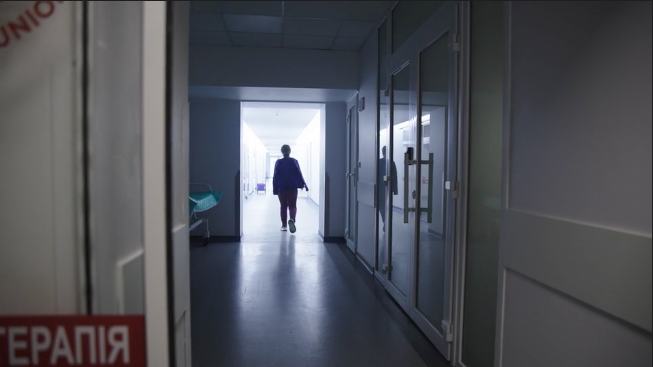 1201:23 – 01:27A member of staff of Lviv Clinical Hospital of Emergency and Intensive Care pushes a patient in a wheelchair through a doorway.Lviv, UkraineHospital staffPatient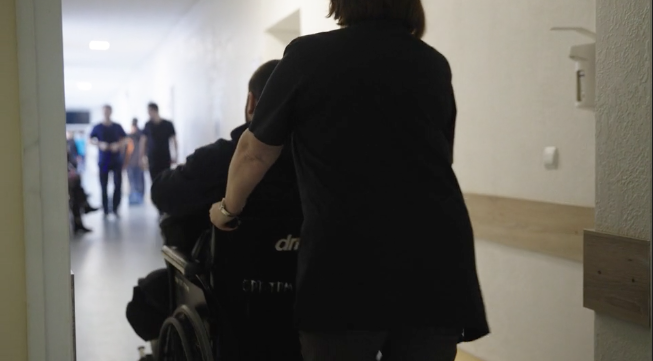 1301:27 – 01:32An empty hallway at Lviv Clinical Hospital of Emergency and intensive Care.Lviv, UkraineN/A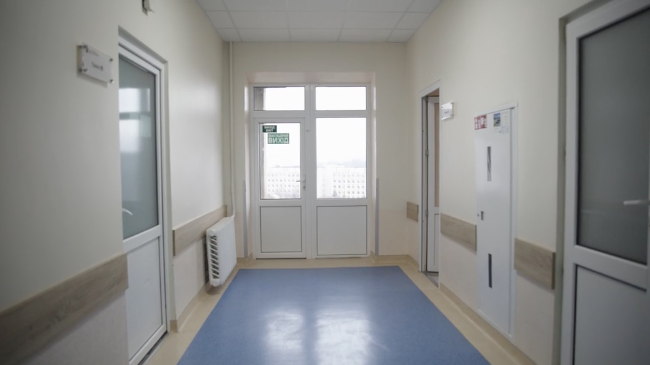 1401:32 – 01:37Dr. Oleh Berezyuk speaks with Ukrainian Red Cross and Canadian Red Cross personnel while other personnel look on.Lviv, UkraineDr. Oleh BerezyukUkrainian Red Cross personnelCanadian Red Cross personnel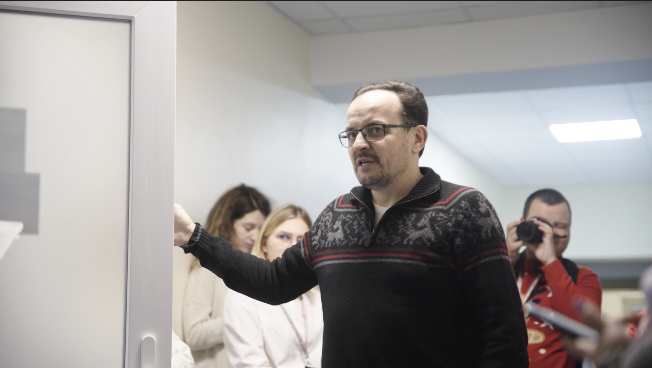 1501:37 – 01:48Ukrainian Red Cross and Canadian Red Cross personnel walk through a doorway under a sign for the Lviv Clinical Hospital of Emergency and Intensive Care Department of Orthopaedics and Traumatology Trauma Centre.Lviv, UkraineUkrainian Red Cross personnelCanadian Red Cross personnel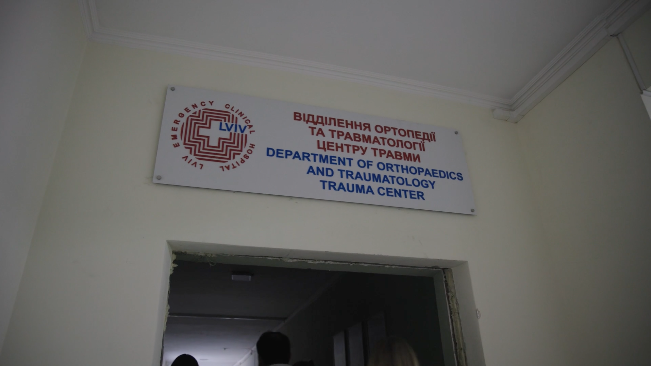 1601:48 – 01:55A drawing that says “Unbroken”, which is the name of the National Rehabilitation Centre in Lviv, of which the psychotherapy program is part. Lviv, UkraineN/A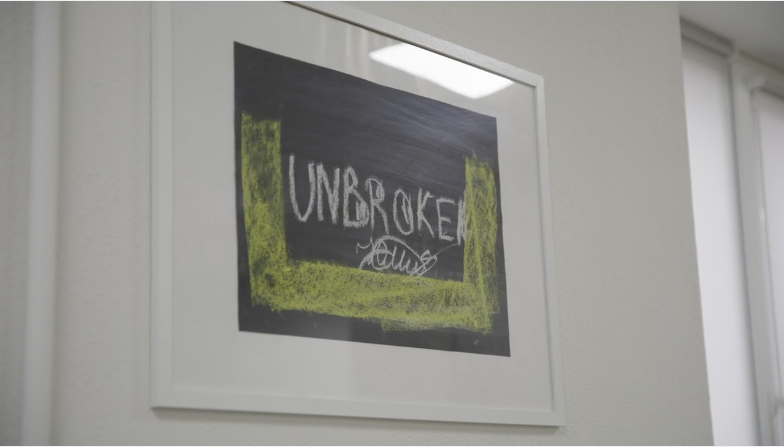 1701:55 – 02:00A sign that reads “Mental Health Centre” in Ukrainian on the wall at the Lviv Clinical Hospital of Emergency and Intensive Care psychotherapy outpatient office.Lviv, UkraineN/A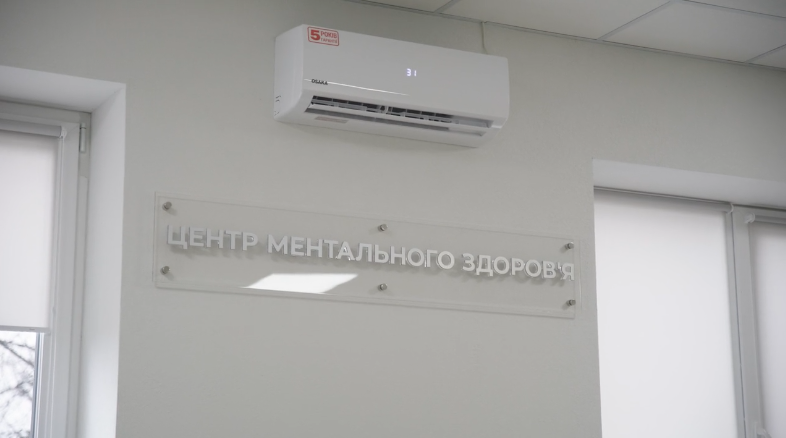 1802:00 – 02:17Drawings done by patients, including former military and internally displaced people, during art therapy. Art therapy is one of the forms of therapy offered at the Lviv Clinical Hospital of Emergency and Intensive Care psychotherapy outpatient office.Lviv, UkraineN/A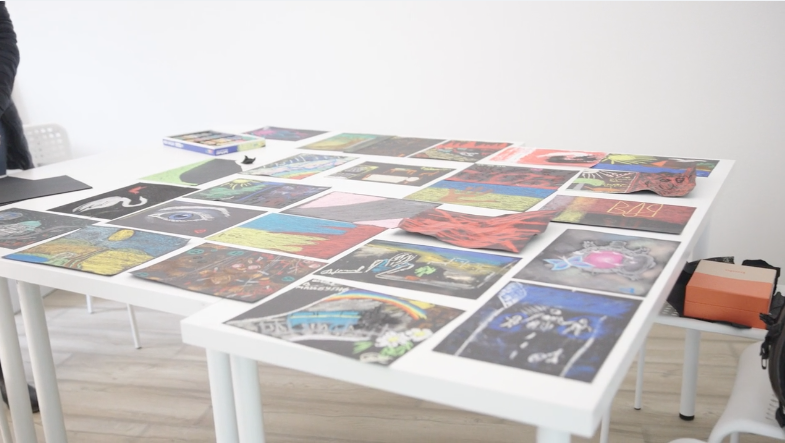 1902:17 – 02:25A sign that reads “Art Therapy Room” in Ukrainian on the wall at Lviv Clinical Hospital of Emergency and Intensive Care psychotherapy outpatient office.Lviv, UkraineN/A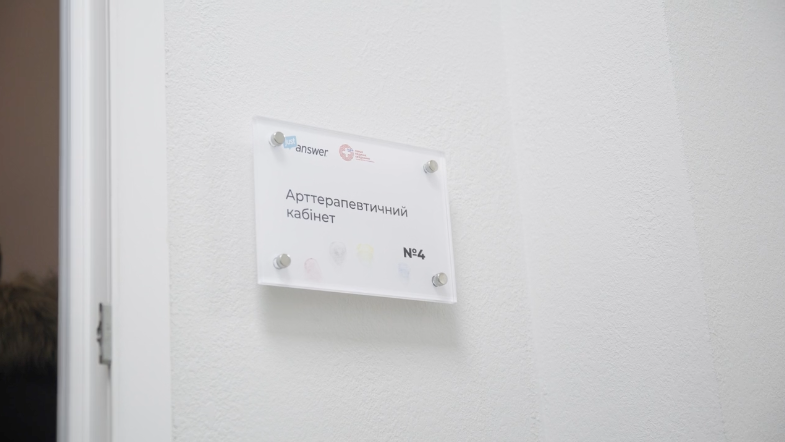 2002:25 – 03:45Dr. Oleh Berezyuk, the psychotherapy program lead at Lviv Clinical Hospital of Emergency and Intensive Care, discusses the work the program does to integrate mental health treatment with treatment for physical injuries, and how the Canadian Red Cross has helped.Lviv, UkraineDr. Oleh Berezyuk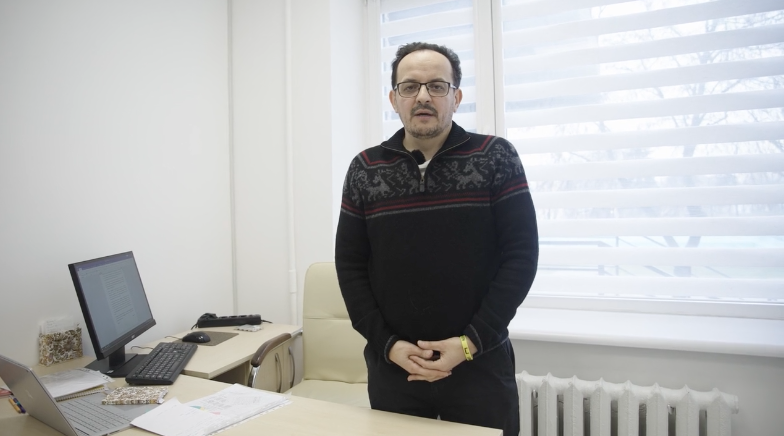 2103:45 – 04:23Sofiya Nevoyt, a psychotherapist at Lviv Clinical Hospital of Emergency and Intensive Care, discusses what she sees in some of the patients coming to the hospital who have been impacted by the conflict.Lviv, UkraineSofiya Nevoyt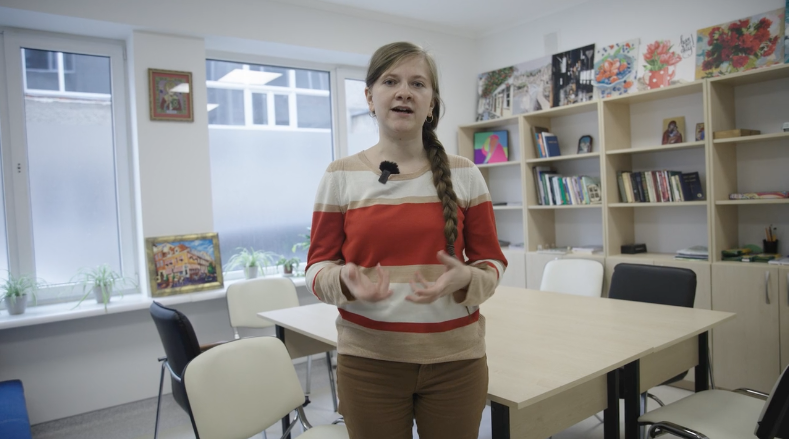 2204:23 – 07:03Khrystyna Ruda, leader of the psychotherapy interdisciplinary team at Lviv Clinical Hospital of Emergency and Intensive Care, describes how the psychotherapy program has grown over the last several months, with help from the Canadian Red Cross.Lviv, UkraineKhrystyna Ruda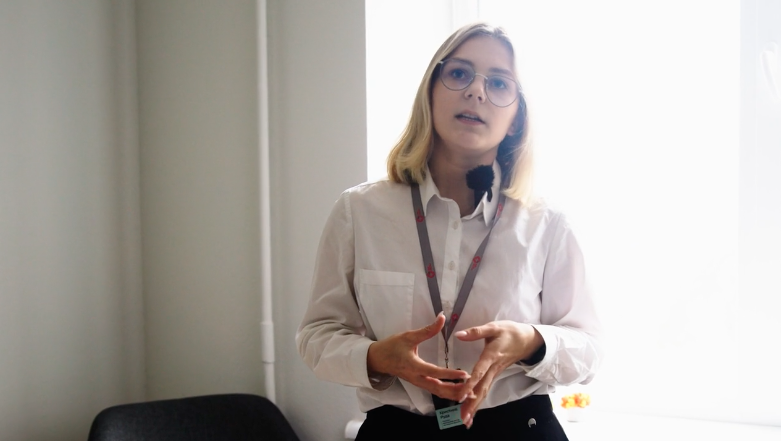 